Details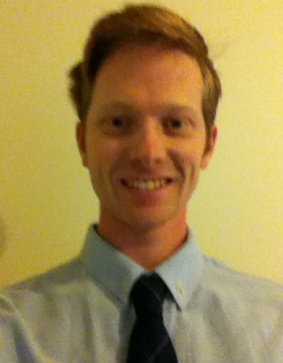 David James Benjamin CampQualified Primary School Teacher (Australia)Teaches all Primary KLAS (Specialising in Mathematics, HSIE, Literacy, Drama and Religious Education)New Scheme TeacherTQI: 012791ACT WWVP: 0000049846CEO Goulburn Employee Number: 008952Date of Birth: 21/04/1988Australian Citizen0431 765 238David.camp@cg.catholic.edu.auTeaching HistoryJanuary 2015 – December 2015Holy Spirit Primary, Nicholls Year 4 TeacherResponsibilities:Provide clear, consistent and effective feedback on students' work and behaviour; both aural and written.Frequent correspondence with parents regarding their child’s development academically, behaviourally and socially.Implementing positive reinforcement and behaviour management strategies to ensure students develop consistent, safe and respectful behaviours to their peers and staff members; including supporting school wide positive wristband strategy and developing individual positive behaviour management plans.Creating and contributing to programmes for all KLAs that address all areas of the Australian Curriculum and engage students in learning.Be reliable, flexible and professional in my interactions with students, parents and staff.Successfully differentiate and adapt the teaching programme for the class to ensure all students are accessing the learning and remaining engaged. Achievements:Using formative assessment techniques combined with ongoing diagnostic data to map student progress on an easy to follow spreadsheet, and adapting this to be a beneficial visual aid during three-way conversations with parents and students.Creating a Single Word Spelling Test reporting tool that allows for easy analysis of grade-wide trends in incorrectly spelled words and the type of mistakes made.Developing respect and rapport with students and staff throughout the school in a professional manner.Engaging students in extra-curricular learning activities.Promoting an engaging environment of reading and writing within the classroom. August 2014 – December 2014Marist College Canberra - Junior School Teacher - CasualSubjects Taught:All grades from Year 4 to Year 6: Religious Education, English, Mathematics, Science, Social Science, Health and Physical Education.Responsibilities:Provide clear, consistent and effective feedback on students' work and behaviour; both aural and written.Implement positive reinforcement and behaviour management strategies to ensure students develop consistent and respectful behaviours to their peers and staff members. Be flexible, reliable and professional in my presence with students and staff.Successfully implement day-plan/follow the teaching programme for the classes, complete work left by teacher and ensure the classroom is clean.Achievements:Leave clear written feedback with staff regarding the learning experiences covered during the day. Develop respect and rapport with students and staff quickly and in a professional manner.September 2013 – On a leave of absence as of January 2014Catholic Education Office - Sydney Archdiocese Schools, NSWTeacher - CasualA range of schools throughout the Sydney Catholic Archdiocese, with diverse student populations and contexts.Subjects Taught:All grades from kindergarten to Year 6: Mathematics, English, PDHPE, Science, Drama, Music, Art, Dance, HSIE, Religious Education. Responsibilities:Give clear, consistent and effective feedback on students' work; both aural and written.Successfully implement day-plan/follow the teaching programme for the classes, complete work left by teacher and ensure the classroom is clean.Be timely, flexible and reliable.Achievements:Consistently communicate with staff throughout the day and leave a detailed report and reflection on the daily learning experiences.Develop respect and rapport with students and staff quickly and in a professional manner.April 2014 - April 2014St John Bosco Primary School, NSWYear 1 Teacher2 Week Block ContractSt John Bosco is a four stream primary school from kindergarten to Year 6. This particular class was made up of 29 students of diverse cultural backgrounds. These students were predominantly Christians of Anglo-Saxon heritage however three students had other religious backgrounds and there was one student with Indigenous Australian heritage. The class had a number of special needs students, three of which were accelerated learners and one student with autism.Subjects Taught:Year 1: Mathematics, English, HSIE, PHDPHE, Art, Science, HSIE, Drama, Religious Education.Responsibilities:Ensure the special needs students are catered for; including following the behaviour management plan for two students and working with school counsellor to adapt as required, follow and check dietary requirements of one student's meals and implement a health unit revisiting various special needs and appropriate behaviours.Work with grade partners to administer consistent post- and pre- assessments for all KLAs.Give clear, consistent and effective feedback on students' work; both aural and written.Communicate with parents regarding students' progress.Achievements:Integrate ICT and students' interests into differentiated curriculum.Develop respect and rapport with students and staff quickly and in a professional manner.Implement a daily journal system whereby students reflect on their learning that day.Qualifications2014 (Final Transcripts received with Distinction Average)Masters of Teaching (primary) with a Graduate Certificate in Religious EducationAustralian Catholic University (Mount Saint Mary Campus)2010Bachelor of PsychologyUniversity of Wollongong2005Higher School CertificateSt John Bosco CollegeProfessional DevelopmentOngoing 2015, AFL – Formative assessment with Holy Spirit Primary and Gold Creek Primary4th September, Early Career Teacher training for first year teachers 14th August 2015, Learning technologies network13th March 2015, Early Career Teacher Induction Day 11th February 2015, Early Career teacher and mentors workshop4th June, 2015 Numeracy essentials 30th January, 2015, Using Data to Support Student learning 29th January 2015, Engaging students in reading and writing July 2014, Workshops on Implantation of Indigenous Curriculum and Information Technology (Marist College Canberra)May 2014, Smart Curriculum (St John Bosco Primary)September 2013, Royal Life Saving CPR and First Aid renewal (St Joseph's Primary)Other Employment HistoryFebruary 2013 - 2014Action Coaching Tutoring CompanyPrivate TutorApril 2011 - December 2013, December 2006 - December 2009Strategic NationalCasual Sales MerchandiserDecember 2011 - August 2012ITAS University of WollongongPsychology and Statistics TutorAugust 2011- May 2012Guardian Youth CareYouth WorkerFebruary 2009 - October 2011FranklinsDuty Manager and Freezer ControllerKey Achievements & Professional AccomplishmentsProfessional Knowledge:- Knowledge and understanding of National and NSW Curriculum- ICT integration throughout differentiated units- Understanding and knowledge of the importance of authentic learning experiences, including differentiated and individualised work.Professional Practice:- Effective communication skills, including non-verbal and verbal techniques- Respectful and professional in all interactions with staff, students and school community- Effective use of a range of teaching strategies to ensure authentic student learning.Personal Statement
My experience working with children has highlighted the distinctiveness of each individual's context and how this creates diversity; in the way students think, learn, interpret and interact. I believe it is essential for a teacher to know their students, and consistently reflect on their engagement and success, so as to ensure an engaging and inclusive learning environment. Through this positive relationship I am able to differentiate programming with authenticity; providing experiences that reflect the students' life, perspectives and interests; and allows students to reflect upon and articulate their experiences. As an educator I recognise the importance of a safe learning environment: physically, but also emotionally and socially. By acknowledging student diversity in programming I am able to offer acceptance of their individuality and create a learning area in which they are comfortable collaborating. I have high expectations of my students and believe a safe collaborative environment is key to successfully attaining rich learning outcomes. As such, I strive to create safe learning environments whilst encouraging my students: to achieve outcomes, but also to be the best person they can be.ReferencesTim ElliottPrincipal and ECT MentorHoly Spirit Primary School,Kelleway Avenue, NichollsTim.Elliott@cg.catholic.edu.au(+61 2) 6241 8640Anna D’AmicoAssistant Principal Holy Spirit Primary School, Kelleway Avenue NichollsAnna.Damico@cg.catholic.edu.au(+61 2) 6241 8640Fr. Michael CourtParish Priest of St John Bosco Parish, Engadine
mcourt55@gmail.com(02) 9520 8277